Deli in naredi preizkus.7 4 0 8 : 2 = 3704                             8 2 5 3 : 5 = 1650 ost. 3                                                                 4 9 3 7 : 7 = 705 ost. 2                       6 5 4 9 : 4 = 1637 ost. 1                       5 3 0 6 : 9 = 589 ost. 5                     3 5 0 0 : 6 = 583 ost. 2                      Napiši račune deljenja. V prazna okenca vpiši rezultate.Reši besedilno nalogo.  Prireditveni prostor so okrasili z baloni bele, modrein rdeče barve. Skupaj jih je bilo 6495.Koliko balonov je bilo modrih, če je bilo balonov                                                          vseh treh barv enako mnogo?Odgovor: Modrih balonov je bilo 2165.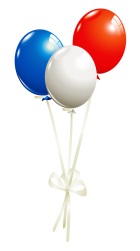 